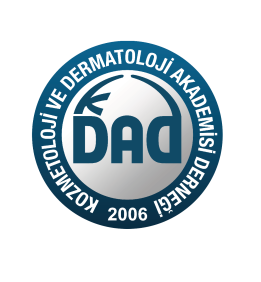 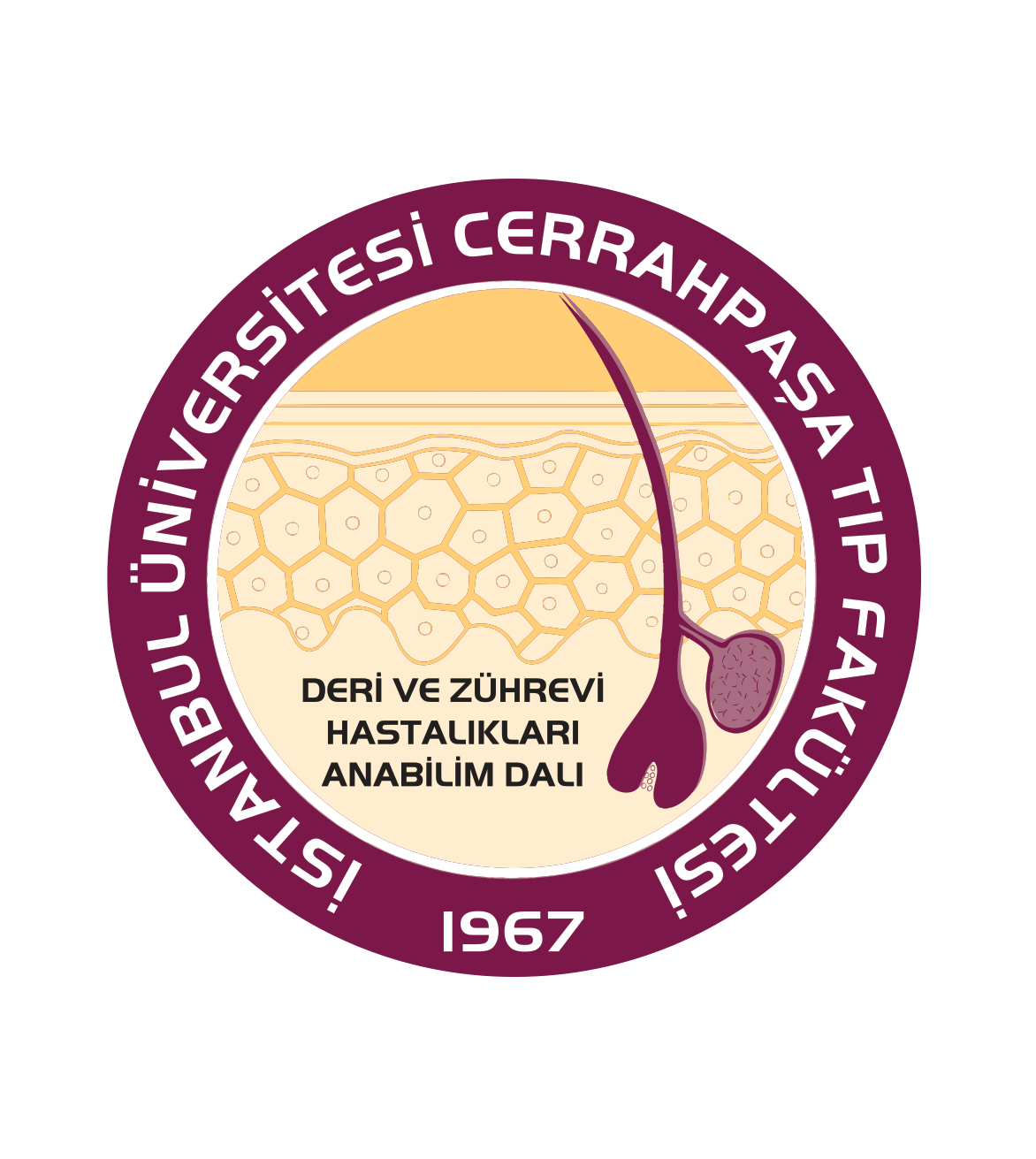 KOZMETOLOJİ VE DERMATOLOJİ AKADEMİSİ DERNEĞİ KAYIT FORMU	                                                             FOTOĞRAF ADI: SOYADI: ADRESİ: TELEFON: E – MAİL: TC KİMLİK NO: ÇALIŞTIĞI KURUM: İHTİSAS ALDIĞI KURUM: